باسمه تعالی							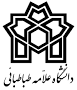                          کاربرگ شماره7								                       کفایت علمی رساله                          انتشار مقالاتماده 11 و تبصره های 1 و2 از آن :دانشجو موظف است پیش از برگزاری جلسه پیش‌دفاع، یک مقاله چاپ شده (یا دو مقاله پذیرفته شده) برگرفته از رساله را در نشریات علمی-پژوهشی یا نمایه شده در پایگاه ISI و Scopus ارائه نماید. این مقالات باید ابتدا از سوی استاد(ان) راهنما تایید و از طریق معاونت پژوهشی دانشکده/پردیس به معاونت پژوهشی دانشگاه برای تأئید و تعیین نوع نمایه آن بر اساس کاربرگ شماره 7 ارسال ‏گردد. با تأیید معاون پژوهشی دانشگاه مراتب برای صدور مجوز پیشدفاع به معاون پژوهشی دانشکده/پردیس و سپس معاون آموزشی دانشکده/پردیس ارسال می‏گردد. تبصره1–تنها مقالاتی برای اخذ مجوز دفاع قابل قبول است که استاد(ان) راهنما به عنوان نویسنده مسئول مقاله معرفی شده باشد. تبصره 2- ارائه گزارشها و سمینارهای ماده 9 و تأیید مقالات ماده 11 برای برگزاری جلسه پیشدفاع الزامی است.**این ستون تنها برای مقالاتی است که اضافه بر مقاله اصلی مربوط به مجوز دفاع می باشد و تنها برای یک نمره موضوع ماده 16 شیوه نامه است***گواهی پذیرش پیوست شود.****صفحات حقوقی مجله و کل مقاله پیوست شود. 1. تایید استاد(ان) راهنما: صحت مطالب جدول بالا و همچنین صحت برگرفته شدن مقالات از رساله مورد تایید است.                نام  و نام خانوادگی :                                تاریخ و امضاء: 2-تایید معاون پژوهشی دانشگاه:مقالات بالا از لحاظ نمایه مورد نظر و اعتبار مجله از نظر وزارت علوم، تحقیقات و فناوری و  همچنین از نظر ملاک‌های معاونت پژوهشی دانشگاه مورد تایید است 	            تایید نیستنام  و نام خانوادگی:       تاریخ و وامضاء :توجه: معاون  پژوهشی دانشگاه یک نسخه را برای معاونت پژوهشی دانشکده و نسخه دیگر را برای درج در پرونده دانشجو به معاون آموزشی دانشکده ارسال نماید.نام و نام خانوادگی و امضاء تحویل گیرنده در اداره آموزش:ردیفعنوان مقالهنام مجلهشمارهدورهسالاسامی نویسندگان به ترتیب(نویسنده مسئول با علامت * مشخص گردد)سمت در رسالهاعتبارعلمیاعتبارعلمیاعتبارعلمیاعتبارعلمیوضعیت مقالهوضعیت مقالهردیفعنوان مقالهنام مجلهشمارهدورهسالاسامی نویسندگان به ترتیب(نویسنده مسئول با علامت * مشخص گردد)سمت در رسالهنمایه شده درپایگاهWeb of scienceنمایه شده درپایگاه Scopusیامقاله علمی- پژوهشی نمایه شده درپایگاهISCنمایه شده درپایگاهISI Master Journal List**نمایه شده غیر ISI وScopus ***پذیرش ****چاپ 